L’Dor V’Dor REFLECTION(Grades K-3rd)Directions: After returning from the experience, interview the students in a group asking them to respond to your questions.  Direct them to hold up one of three faces: HAPPY        		OK   		SAD   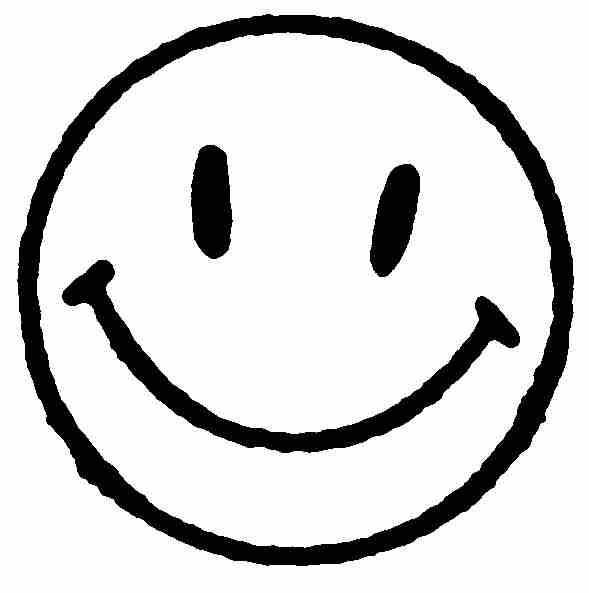 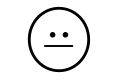 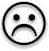 Ask the students the following questions and have them respond by holding up the face which reflects how the experience/question made them feel.  In addition, after each question ask for comments and record qualitative information that they shareDid you like who you met during our experience? Share a little about who they are. (Man, woman, age, job, family information, etc.) __________________________________________________________________________________________________________________________________________________________________                 We did different activities, how did you like:SingingTalkingArtEatingOther__________________________________________________________________________________________________________________________________________________________________                 How did it make you feel to share this program with your elder?__________________________________________________________________________________________________________________________________________________________________                 Would you be interested in participating in a program like this again?__________________________________________________________________________________________________________________________________________________________________                 